П О С Т А Н О В Л Е Н И Е	В соответствии с Положением о наградах и почетных званиях Петропавловск-Камчатского городского округа от 24.07.2008 № 51-нд,     Постановлением Главы Петропавловск-Камчатского городского округа от 31.10.2013 № 165 «О представительских расходах и расходах, связанных с приобретением подарочной и сувенирной продукции в Городской Думе Петропавловск-Камчатского городского округа»,     ПОСТАНОВЛЯЮ:за многолетний добросовестный труд в социальной сфере, высокий уровень профессионализма, ответственность, исполнительность и в честь Международного дня инвалидов объявить Благодарность Главы Петропавловск-Камчатского городского округа (в рамке) Вдовиной Марине Николаевне, главному специалисту-эксперту отдела по предоставлению социальных услуг Департамента социального развития администрации Петропавловск-Камчатского городского округа. ГлаваПетропавловск-Камчатскогогородского округа                                                                           К.Г. Слыщенко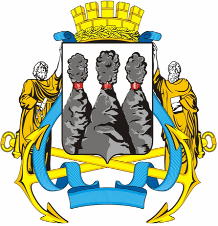 ГЛАВАПЕТРОПАВЛОВСК-КАМЧАТСКОГОГОРОДСКОГО ОКРУГА18 ноября 2013 г. № 177Об объявлении Благодарности Главы Петропавловск-Камчатского городского округа Вдовиной М.Н.